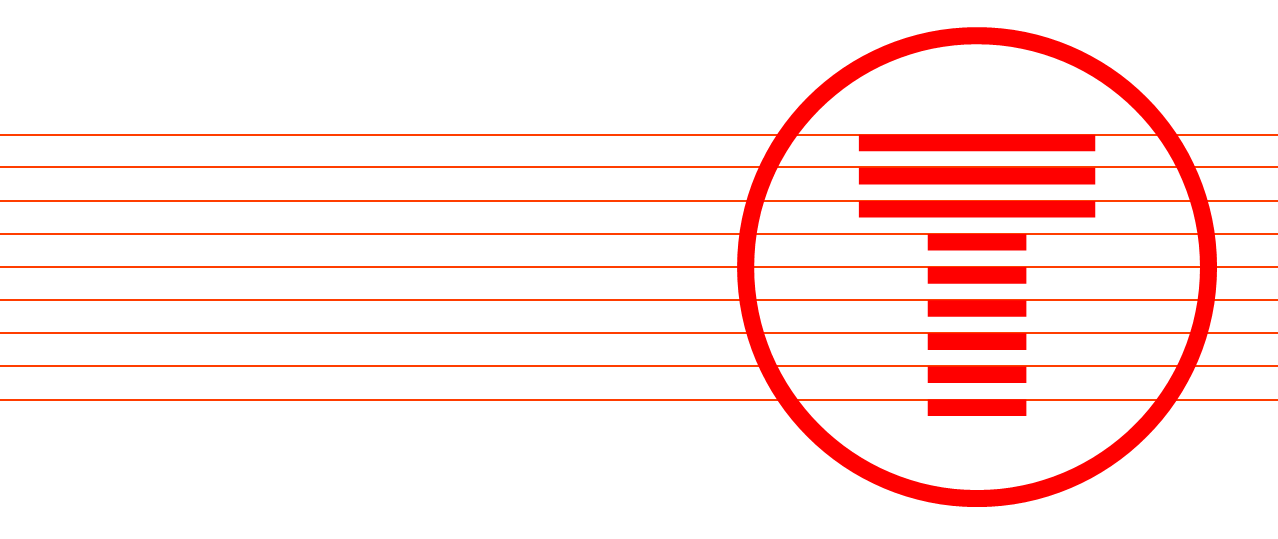 Cyfarfu’r fforwm dros y we gan ddefnyddio Microsoft Teams ar 29 Mehefin 2022, 10:00am – 12:00pm.	Yn bresennol Aelodau’r Fforwm Trafnidiaeth Cymru a Chyflwynwyr
Ymddiheuriadau Derbyniwyd ymddiheuriadau gan aelodau eraill o’r fforwm rhanddeiliaid nad ydynt wedi’u rhestru yn y tabl o bawb oedd yn bresennol uchod.Nodyn gan y Cadeirydd, Helen Dale, Rheolwr Rhanddeiliaid, Trafnidiaeth Cymru  “Hoffwn ddiolch i’n holl aelodau am ddod i Fforwm Rhanbarthol De Ddwyrain Cymru. Hoffwn estyn croeso sydyn i Ross Whiting ac Alex Chung, ein swyddogion ymgysylltu â’r gymuned sydd newydd gael eu penodi, a byddwn yn cwrdd â nhw yn nes ymlaen ar yr agenda.” Agenda Cyflwyniadau ac YmddiheuriadauCroesawodd Helen Dale (HD), Rheolwr Rhanddeiliaid, Trafnidiaeth Cymru (TrC), aelodau’r fforwm i wythfed cyfarfod Fforwm Rhanbarthol De-ddwyrain Cymru a diolchodd i’r aelodau am ymuno. Cyflwynodd HD yr agenda a nododd fod yn rhaid i James Price, Prif Weithredwr Trafnidiaeth Cymru, ymddiheuro am fethu dod i’r cyfarfod ac y gallai Colin Lea (CL), Cyfarwyddwr Cynllunio a Pherfformiad TrC, ateb unrhyw gwestiynau sydd gan aelodau ar gyfer James Price. Byddai trefn yr agenda yn cael ei newid rhywfaint hefyd lle byddai eitem 4 yn cael ei chyflwyno i ddilyn eitem 2.

Esboniodd HD fformat y cyfarfod gan gynnwys canllawiau cadw tŷ cyffredinol a gwahoddodd yr aelodau i gyflwyno’u hunain gan ddefnyddio’r swyddogaeth sgwrsio yn y cyfarfod. Rhoddodd HD ddiweddariad ar Teithio’n Saffach gan gynnwys y canllawiau cyfredol ynghylch cynllunio teithiau a COVID-19. Rhoddwyd manylion cyswllt i’r rhai a oedd yn bresennol rhag ofn y byddent yn dymuno cysylltu ar ôl y cyfarfod.
Sesiwn Holi ac Ateb

Colin Lea, Cyfarwyddwr Cynllunio a Pherfformiad, Trafnidiaeth Cymru
ar ran James Price, Prif Swyddog Gweithredol, Trafnidiaeth Cymru
Cyflwynodd CL ei hun i’r aelodau a dywedodd wrthynt y byddai’n fodlon cymryd cwestiynau ar ran James Price, na allai fod yn bresennol yn y cyfarfod.Dywedodd Michelle Roles (MR) ei bod wedi cael ei holi am ddychwelyd i archebu ar gyfer teithio ar ôl rhoi'r gorau i dderbyn archebion oherwydd COVID. Dywedodd CL fod trafodaethau mewnol ar ddychwelyd i wneud hyn, gyda manteision ac anfanteision yn cael eu pwyso a’u mesur ar gyfer llwybrau ac amseroedd gwahanol. Nododd nad oes penderfyniad wedi’i wneud eto i ddod â nhw’n ôl ond bod cwestiwn ynglŷn â’r heriau logistaidd ymarferol ar ôl cymaint o amser. Gofynnodd MR gwestiwn dilynol ynghylch a oes unrhyw ystyriaeth yn cael ei rhoi i gynyddu capasiti ar gyfer beiciau ar drenau. Nododd CL y bydd gan y trenau newydd a fydd yn dod yn fuan fwy o le ar gyfer beiciau. Nododd hefyd y byddent yn cyflwyno ‘cludiant teithio llesol’ ar reilffordd Calon Cymru a fydd yn darparu’n bennaf ar gyfer beicwyr a bod ganddynt lawer mwy o le i storio beiciau a bagiau. Bydd hyn yn annog pobl i wneud gweithgareddau corfforol yn yr ardal. Awgrymodd CL y gellid cyflwyno hyn mewn mannau eraill petai galw, ond y gallai gymryd ychydig o amser i’r cerbydau gael eu rhoi ar waith. 

Cytunodd CL ei bod yn ymddangos bod mwy o bobl yn beicio ac yn cymryd rhan mewn gweithgarwch corfforol arall oherwydd COVID, ac mae hyn yn gyfle i TrC a phartneriaid, gan gynnwys awdurdodau lleol, ddefnyddio arian S106 o bosibl i wella’r ddarpariaeth i ateb y galw. Nododd MR ei bod wedi sylwi’n ddiweddar ar gynnydd yn y galw am ddod â beiciau ar drenau.
Sut rydym yn cynllunio ein rheilffyrddColin Lea, Cyfarwyddwr Cynllunio a Pherfformiad, Rheilffyrdd Trafnidiaeth Cymru
Diolchodd HD i CL am ateb y cwestiynau a gofynnodd iddo roi ei gyflwyniad ar sut rydym yn cynllunio ein rheilffyrdd.

Rhannodd CL gyflwyniad PowerPoint i’r aelodau a chyflwynodd ei hun a’i rôl yn Rheilffyrdd Trafnidiaeth Cymru. Nododd y byddai ei gyflwyniad yn ymdrin â chynllunio amserlenni ac yn rhoi cipolwg ar yr hyn sy’n dylanwadu arnynt. Rhoddodd enghraifft o’r cymhlethdodau sy’n gysylltiedig â cheisiadau bach i newid amserlenni, sy’n gallu arwain at oblygiadau sylweddol i’r rhwydwaith rheilffyrdd ledled y DU, oherwydd natur gysylltiedig gwasanaethau. Dangosodd hefyd pam ei bod mor bwysig sicrhau cynllunio trenau da gan ddefnyddio materion diweddar yn Lloegr fel enghraifft. Dangosodd lasbrint i’r aelodau ar gyfer cynllunio amserlenni sy’n golygu bod llawer o gamau’n mynd yn ôl 100 wythnos ar ôl mynd yn fyw.

Dangosodd CL sleidiau a oedd yn ymdrin ag amrywiaeth o ffactorau y mae angen eu hystyried wrth gynllunio amserlenni. Roedd y rhain yn cynnwys:Diagramau Uned a Chriw

Mae’r rhain yn dangos pa wasanaethau y bydd uned yn eu cynnwys a’i gofynion, yn ogystal â’r hyn y bydd staff yn ei wneud ar ddiwrnod penodol, eu gofynion, a pha unedau y gallant eu gweithredu.
Galw a Chapasiti

Mae angen cyfateb y naill a’r llall ac mae’r tîm yn defnyddio data cymharu a rhagolygon tymor hwy i wneud hyn. Bydd gan drenau newydd gapasiti uwch.
Fflyd

Mae hyn yn cynnwys manylion cerbydau unigol, a phryderon ynghylch a all trenau gwrdd ag amseroedd rhedeg adrannau. Mae cyflymder uchaf, cyfradd cyflymu a brecio yn dylanwadu ar hyn. Mae ystyriaethau eraill yn cynnwys cyplyddion, nifer y seddi, cyfleusterau toiled, ac elfennau eraill. Mae hyn hefyd yn golygu bod rhai cerbydau ar gael ac effeithiau dilynol y gall hyn eu cael.
Depos a Stablau

Yr angen i’r trenau cywir orffen bob dydd yn y depo priodol dros nos, y gellir dylanwadu ar hyn gan danwydd, y gallu i wagio toiledau os oes angen, a lleoliad depos criwiau ar gyfer trenau penodol.
Seilwaith

Gall hyn gynnwys mesur, sy’n cyfeirio at faint a siâp gofynion trenau, gorsafoedd, twneli, pontydd, cysgodlenni, signalau, traphontydd a waliau. Gall hyn fod yn broblem benodol oherwydd oedran y seilwaith ar rwydwaith rheilffyrdd y DU a diffyg safoni hanesyddol. Gall effaith hyn olygu na fydd rhai trenau’n gallu defnyddio rhai llinellau heb waith newid sylweddol. Mae hyd y platfformau’n bwysig hefyd, ac ni all trenau sy’n rhy hir ar gyfer platfform stopio yno oni bai fod ganddynt ddrws dethol yn agor oherwydd pryderon ynghylch diogelwch teithwyr.
Traciau Graddiant a Dolenni Pasio

Nid yw cledrau’r rheilffordd yn wastad felly gall perfformiad unedau trenau ar wahanol raddiannau effeithio ar ba linellau y gallant weithredu arnynt os nad oes ganddynt y pŵer angenrheidiol ar y llwyth llawn. Mae traciau un llinell yn gofyn am ddolenni pasio lle mae’n rhaid i drenau fod yn y lle iawn ar yr amser iawn i basio ei gilydd er mwyn gallu gweithredu i ddau gyfeiriad. Mae hwn yn fater penodol yng nghefn gwlad Cymru ac yn y cymoedd, ac mae’r rhaglen drawsnewid yn cynnwys dolenni pasio i ganiatáu mwy o wasanaethau. 
Signalau

Gall hyn effeithio ar gynllunio rheilffyrdd gan fod signalau’n gallu dylanwadu ar ba unedau trenau a gyrwyr sy’n gallu gweithredu ar linell. Un enghraifft yw rheilffordd y Cambrian, a oedd, tan yn ddiweddar, â system signalau unigryw sydd bellach wedi cael ei huwchraddio i System Rheoli Traffig Rheilffyrdd Ewrop (ERTMS).
Perfformiad

Dangosodd Adam dabl perfformiad dyddiol enghreifftiol i’r aelodau a oedd yn dangos canran y trenau a oedd ar amser (o fewn tri munud) mewn gwahanol orsafoedd. Gall hyn ddatgelu patrymau mewn perfformiad sy’n gallu effeithio ar ffyrdd o feddwl wrth gynllunio amserlenni yn y dyfodol.
Adnoddau Criw

Mae hyn yn cynnwys sicrhau bod gyrwyr, goruchwylwyr a chriwiau eraill ar gael o ran y nifer iawn, ar yr amser iawn, ac yn y mannau iawn i fodloni gofynion cynyddol yr amserlen. Rhaid cael digon o wybodaeth am lwybr y gyrrwr a’r traffig i weithredu llwybrau a threnau penodol.
Trenau Eraill

Mae hyn yn cynnwys amserlennu i sicrhau ein bod yn gallu rhannu’r llinellau â darparwyr rheilffyrdd teithwyr eraill, trenau cynnal a chadw rheilffyrdd arbenigol, trenau deunyddiau, gwasanaethau cludo nwyddau a threnau siarter.
Dywedodd CL fod yn rhaid i’r ffactorau hyn ddod ynghyd a phwysleisiodd yr angen am fwy o safoni ar seilwaith a threnau. Ychwanegodd y gall cynllunio fod yn rhywbeth cymhleth nad yw bob amser yn bosibl ei gael yn iawn y tro cyntaf.Diolchodd HD i CL am ei gyflwyniad a gofynnodd i’r aelodau a oedd ganddynt unrhyw gwestiynau.

Cwestiynau

Soniodd Christian Schmidt (CS) am amserlennu wyneb cloc a sut y gall trenau sy’n rhedeg ar adegau heb fod yn gwbl gywir wneud y broses o integreiddio trenau a bysiau yn anodd iawn. Atebodd CL fod TrC yn gwneud ei orau i ddefnyddio’r broses amserlennu wyneb cloc ac y bydd Llinellau Craidd y Cymoedd yn gwneud hyn fel rhan o’r rhaglen drawsnewid. Bydd Llinellau Craidd y Cymoedd yn cynnwys pedwar trên yr awr gyda 15 munud rhyngddynt a dylai hyn helpu i integreiddio’r gwasanaeth trên-bws. Nododd hefyd y gallai amserlennu wyneb cloc arwain at gostau cyfnewidiad fel gwasanaethau llai rheolaidd a fyddai angen eu cydbwyso'n ofalus.

Gofynnodd CS gwestiwn arall am opsiynau amserlennu SWML – sy’n cael eu hystyried a holodd a fydd ymgynghori’n digwydd. Atebodd CL fod yr opsiynau SWML i gyd yn gysylltiedig â gwaith Comisiwn Burns a bod llawer o opsiynau, gan gynnwys uwchraddio’r SWML a’r gorsafoedd newydd, yn cael eu hystyried. Ychwanegodd ei fod yn disgwyl i’r rhain fod yn rhan o’r ymgynghoriad ond nad yw’n gwybod yr amserlen.
Cynllun Cyflawni Cenedlaethol ar gyfer Trafnidiaeth a Chynlluniau Trafnidiaeth RhanbartholRebecca Johnson, Pennaeth Strategaeth Drafnidiaeth, Llywodraeth Cymru
Corinna James, Pennaeth Cynllunio a Gwerthuso Trafnidiaeth, Llywodraeth Cymru
Diolchodd HD i CL am ei gyflwyniad, a chyflwynodd Rebecca Johnson (RJ), Pennaeth Strategaeth Drafnidiaeth Llywodraeth Cymru, a Corinna James (CJ), Pennaeth Cynllunio a Gwerthuso Trafnidiaeth Llywodraeth Cymru. Dywedodd HD wrth yr aelodau y byddent yn gwneud cyflwyniadau ar y Cynllun Cyflawni Cenedlaethol ar gyfer Trafnidiaeth a’r Cynlluniau Trafnidiaeth Rhanbarthol.

Siaradodd CJ ag aelodau’r fforwm am gynlluniau trafnidiaeth rhanbarthol, sy’n un o ofynion Deddf Trafnidiaeth 2000. Mae’r ddyletswydd i baratoi cynlluniau trafnidiaeth bellach wedi’i throsglwyddo o ALlau (Awdurdodau Lleol) i Gyd-bwyllgorau Corfforedig (Cyd-bwyllgorau Corfforedig), ond yr Awdurdodau Lleol sy'n parhau'n gyfrifol am ddarparu’r rhain. 

Amlinellodd CJ hanes y Partneriaethau Trafnidiaeth Rhanbarthol o 2008 i’r sefyllfa bresennol gyda Llwybr Newydd: Strategaeth Drafnidiaeth Cymru 2021 (Strategaeth Drafnidiaeth Cymru). Mae 9 Cynllun Trafnidiaeth Lleol yn bodoli’n barod, a chafodd y dyddiad cau ar gyfer newid y rhain ei ymestyn i 2022. Ond mae hyn bellach wedi cael ei ddisodli gan y Cyd-bwyllgorau Corfforedig.

Rhaid i’r gwaith o gymeradwyo cynlluniau trafnidiaeth Cymru fynd drwy Weinidogion Cymru, rhaid iddo fod yn gyson â Strategaeth Drafnidiaeth Cymru a rhaid i’r polisïau fod yn ddigonol ar gyfer gweithredu’r strategaeth.

Nid oes dyletswydd statudol ar Lywodraeth Cymru i ddarparu canllawiau. Ond rhaid i’r Cyd-bwyllgorau Corfforedig ystyried unrhyw ganllawiau a gyhoeddir gan Lywodraeth Cymru ar gynnwys, paratoi, addasu a chyhoeddi cynlluniau, yn ogystal ag anghenion pobl anabl (Deddf Cydraddoldeb 2010). 

Aeth Corinna drwy brif bwyntiau Strategaeth Drafnidiaeth Cymru a’r hyn y bydd Llywodraeth Cymru yn disgwyl i’r Cynlluniau Trafnidiaeth Rhanbarthol ganolbwyntio arno. Bydd disgwyl i’r Cyd-bwyllgorau Corfforedig edrych ar dueddiadau nawr ac yn y dyfodol, mae’n rhaid i bolisïau sydd wedi’u nodi yn y Partneriaethau Trafnidiaeth Rhanbarthol sicrhau’r nodau llesiant a chynaliadwyedd gorau posibl, gan ystyried yr Adolygiad o Lwybrau Beicio Cenedlaethol, Teithio Llesol, Bws Cymru a chynlluniau’r Metro.

Rhannodd Corinna yr amserlen arfaethedig gyda’r aelodau ac yna agorodd y llawr i gwestiynau gyda rhai awgrymiadau ar gyfer cwestiynau ar y sgrin.

Yna rhannodd RJ ei chyflwyniad ar y Cynllun Cyflawni Cenedlaethol ar gyfer Trafnidiaeth, a baratowyd yng nghyd-destun blaenoriaethau Strategaeth Drafnidiaeth Cymru. Symud o ddull aml-foddol i ddull gweithredu llawer mwy integredig. Mae pethau’n symud yn barhaus ac yn dod yn eu blaenau, sy’n peri problemau wrth geisio diweddaru’r ddogfen. Mae’r ddogfen yn ceisio darparu fframwaith ond hefyd bod yn lle y gellir ei diweddaru yn unol â mentrau polisi Llywodraeth Cymru.  

Mae’r ddogfen Cynllun Cyflawni Cenedlaethol ar gyfer Trafnidiaeth wedi’i rhannu’n bedair adran. Y Cyd-destun Strategol, sut mae’n cyd-fynd â pholisïau Llywodraeth Cymru a Llywodraeth y DU. Yna troi’r strategaeth honno’n weithredu a’r hyn y byddwn yn ei gyflawni. Mae’r Atodiad yn rhestru’r gwahanol brosiectau ac ymyriadau sydd wedi’u cynllunio ochr yn ochr â manylion am amserlenni a chyllid. Tynnodd RJ sylw at y ffaith na allant gyflawni ac ariannu’r prosiectau hyn ar eu pen eu hunain a bydd llawer o’r gweithgareddau’n para y tu hwnt i oes y cynllun.  

Diolchodd HD i RJ a CJ am eu cyflwyniadau a gofynnodd a oedd modd rhannu’r sleidiau. Cadarnhaodd CJ fod modd gwneud hynny a chynigiodd gyfle i ofyn cwestiynau.

Cwestiynau

Gofynnodd CS a fyddai cynlluniau cyflawni blynyddol, yn dilyn sylwadau Llywodraeth Cymru cyn hyn, ac a fyddai’r NTDP yn cael ei ddiweddaru’n flynyddol. Gofynnodd Clive Campbell (CC) gwestiwn cysylltiedig yn swyddogaeth sgwrs y cyfarfod ynghylch a yw Llywodraeth Cymru wedi edrych ar sut mae’r cynlluniau’n cyd-fynd â strategaethau a chynlluniau strategol allweddol eraill Llywodraeth Cymru, ac a oes unrhyw awgrym ynghylch pa lefel o gyllid allai fod ar gael i’r Cyd-bwyllgorau Corfforedig gynllunio ar gyfer cyflawni’r Cynlluniau Trafnidiaeth Rhanbarthol.

Dywedodd CJ fod y Cynlluniau Trafnidiaeth Rhanbarthol yn wahanol i’r cynlluniau blaenorol gan fod y cynllun yn cael ei lunio gan Gyd-bwyllgorau Corfforedig a bod y gwaith yn cael ei gyflawni gydag ALlau. Ychwanegodd eu bod am symud tuag at ddull gweithredu rhanbarthol a’u bod yn debygol o ofyn am raglen ranbarthol. Ychwanegodd CJ y byddai’r Cynllun Trafnidiaeth Rhanbarthol yn cael ei ddisodli bob pum mlynedd ac yn cael ei fonitro ar ôl tair a phum mlynedd. Byddai ganddynt ofynion monitro ar gyfer prosiectau unigol a ariennir gan grant bob blwyddyn am dair blynedd ar ôl eu cwblhau. Ychwanegodd RJ fod angen i bawb (LlC a rhanbarthol) daro’r cydbwysedd iawn rhwng cael cynlluniau a strategaethau a’u rhoi ar waith heb fod yn rhan o gylch y cynllun. Ychwanegodd fod dulliau ar waith i fonitro cynnydd o ran cyflawni yn erbyn y cynllun ac efallai na fydd Llywodraeth Cymru yn ailgyhoeddi’r NTDP bob blwyddyn ond y gallai ei gadw’n ddogfen ‘fyw’ a chyfredol.

Nododd Simon Nicholls (SN) yr amserlenni heriol a’r ansicrwydd ynghylch deddfwriaeth bysiau, adolygu ffyrdd, ac efallai y bydd angen adolygu amserlenni er mwyn ystyried cyhoeddi strategaethau eraill. Nododd y tensiwn rhwng y cynllun rhanbarthol sy’n cael ei ddarparu’n lleol a sut mae hyn yn gweithio gyda cheisiadau am gyllid ac osgoi cystadleuaeth ddiangen. 

Nododd CJ fod LlC wedi trafod sut mae’r ddeddfwriaeth bysiau yn cyd-fynd â gwaith y Cynllun Trafnidiaeth Rhanbarthol ac ychwanegodd fod hyn yn debygol o effeithio ar Gynlluniau Trafnidiaeth Rhanbarthol dilynol yn hytrach na’r don gyntaf o Gynlluniau Trafnidiaeth Rhanbarthol pum mlynedd. Ychwanegodd y gall Llywodraeth Cymru gyhoeddi canllawiau ar unrhyw adeg ynghylch diweddaru Cynlluniau Trafnidiaeth Rhanbarthol ac anogodd yr angen i fwrw ymlaen a mynd i’r afael ag unrhyw faterion sy’n codi yn ôl yr angen, yn hytrach na chael eu parlysu gan y posibilrwydd o newidiadau yn y dyfodol.

Ychwanegodd SN y gallai rhai o’r canllawiau gynnwys meddwl am y dyfodol ac osgoi gormod o bwyslais ar gynlluniau tymor byr. Ychwanegodd CJ y byddai mwy o bwyslais ar newid ymddygiad yn y cynlluniau sydd ar y gweill gan ei fod yn un o’r blaenoriaethau. 

Gofynnodd Alex Clarke (AC) gwestiwn ynghylch lle mae gwasanaethau bws yn cael eu cynnwys yn y Cynllun Trafnidiaeth Rhanbarthol heb wybod canlyniad y papur gwyn ar wasanaethau bysiau. Dywedodd CJ y dylai gofyniad deddfwriaethol y Cynllun Trafnidiaeth Rhanbarthol gynnwys polisïau ar gyfer teithio ar fysiau yn y rhanbarth gan gofio efallai na fydd canlyniad y papur gwyn yn gwbl hysbys tan y rownd nesaf o Gynlluniau Trafnidiaeth Rhanbarthol. Dylai’r Cynlluniau Trafnidiaeth Rhanbarthol hefyd ystyried lle mae cyfleoedd i roi blaenoriaeth i fysiau a gwelliannau, ac y gellir gwneud hyn heb wybod canlyniad y papur gwyn. Ychwanegodd CJ fod angen dechrau ar y cynlluniau hyn gan ddefnyddio’r wybodaeth a wyddom yn awr a mynd i’r afael ag unrhyw newidiadau mewn cynlluniau yn y dyfodol unwaith y bydd rhagor yn hysbys.
Eitem Ranbarthol: Rhaglen Gwella Canol Caerdydd: Adolygiad Ymgysylltu GRIP2Kelsey Barcenilla, Rheolwr Rhanddeiliaid, Trafnidiaeth CymruDiolchodd HD i RJ a CJ am eu cyflwyniad a’u hatebion cyn cyflwyno Kelsey Barcenilla (KB) i roi trosolwg o Raglen Gwella Canol Caerdydd - Llywodraethu ar gyfer Prosiectau Buddsoddi Rheilffyrdd (GRIP) i Ymgysylltu â'r Cyhoedd.

Cyflwynodd KB ei rôl yn TrC a rhannu cyflwyniad PowerPoint. Rhoddodd drosolwg o Raglen Gwella Canol Caerdydd a nododd y gwahanol bartïon cysylltiedig, gan gynnwys TrC, Prifddinas-Ranbarth Caerdydd, Llywodraeth Cymru, Adran Drafnidiaeth Llywodraeth y DU a Network Rail.

Ychwanegodd y bydd y gwelliannau arfaethedig i Orsaf Caerdydd Canolog yn cynnwys cynyddu capasiti, lleihau tagfeydd, trawsnewid yr amgylchedd i deithwyr. Bydd hefyd yn gwella ardaloedd cyfnewid sydd â mwy o gysylltiad â dulliau eraill o deithio, gan gynnwys teithio llesol a chyfuno maes parcio i gynnwys darpariaeth gwefru cerbydau trydan.

Rhoddodd KB drosolwg o wyth nod y rhaglen wella a’r broses GRIP a fydd yn cael ei defnyddio i sicrhau bod TrC yn ymgysylltu’n effeithiol â rhanddeiliaid a’r cyhoedd. Rhoddodd ddiweddariad o’r Ymgysylltu Cam 2 a oedd wedi digwydd a nododd effaith COVID a sut yr aethpwyd i’r afael â hyn. Rhannodd rai o ganfyddiadau’r ymgysylltu yn ogystal â chynlluniau a dulliau ymgysylltu GRIP Cam 3 yn y dyfodol a fydd yn para rhwng mis Awst a mis Hydref 2022.

Cwestiynau

Gofynnodd MR a oes cynlluniau penodol ar gyfer grwpiau nad ydynt yn cael eu clywed yn aml. Dywedodd KB nad oes ond y byddai’n fodlon iawn trafod hyn gydag MR yn y dyfodol.Cyflwyniad a golwg gyffredinol ar Swyddogion Ymgysylltu â’r Gymuned Trafnidiaeth Cymru a’r gwaith maent yn ei wneud mewn cymunedau lleolKelsey Barcenilla, Rheolwr Rhanddeiliaid, Trafnidiaeth Cymru
ar ran Lowri Joyce, Pennaeth Ymgysylltu â’r Gymuned a Rhanddeiliaid, Trafnidiaeth CymruAmlinellodd KB waith y Swyddogion Ymgysylltu â’r Gymuned ledled Cymru. Rhoddodd drosolwg o bob Swyddog Ymgysylltu â’r Gymuned ac amlinellodd eu meysydd. Aeth ymlaen wedyn i amlinellu amcanion pob tîm ymgysylltu â’r gymuned a sut roedd eu rolau’n cyd-fynd â Deddf Llesiant Cenedlaethau’r Dyfodol. Esboniodd fod gan bob Swyddog Ymgysylltu â’r Gymuned brosiect penodol i gefnogi’r saith nod llesiant.

Amlinellodd Alex Chung (ACH), Swyddog Ymgysylltu â’r Gymuned ar gyfer Metro Canolog a’r Bae y gwaith a wnaethpwyd i gefnogi’r nod Cymru Ffyniannus - Cymydog Da. Amlinellodd y gwaith sy’n cefnogi ac yn annog ysgolion a disgyblion coleg, yn enwedig merched, i astudio pynciau STEM a sut mae TrC wedi cydweithio a chefnogi grwpiau cymunedol bach drwy ei Brosiect Llwybrau Gwyrdd sy’n cael ei ariannu gan y Loteri.

Amlinellodd Jess Clement (JC) a Ross Whiting (RW), Swyddogion Ymgysylltu â’r Gymuned ar gyfer Dwyrain De Cymru, eu gwaith i gyflawni’r nod Diwylliant Bywiog - Addysg. Rhoddodd JC ac RW drosolwg o’r cymorth addysg yr oeddent wedi’i ddarparu, gan gynnwys darparu sgyrsiau a seminarau yn yr ystafell ddosbarth i hyrwyddo’r gwaith a’r gyrfaoedd yn TrC, ymweliadau ysgolion â’r ffug dreial yn Ffynnon Taf a’r Siarter Pobl Ifanc. Yna, amlinellodd JC ac RW eu gwaith yn rhanbarth De Ddwyrain Cymru lle’r oeddent yn ymwneud llawer â datblygu’r Metro, gan gynnal sesiynau galw heibio a rhoi’r wybodaeth ddiweddaraf i randdeiliaid am brosiectau a gwaith allweddol sydd ar y gweill. 

Amlinellodd Tomos Davies (TD), Swyddog Ymgysylltu â’r Gymuned ar gyfer Canolbarth a Gorllewin Cymru, y gwaith a wnaethpwyd i gyflawni nod Cymru Iachach, Diogelwch Cymunedol a Lles. Amlinellodd y gwaith a wnaethpwyd yn ystod y flwyddyn ddiwethaf, er enghraifft gweithio gyda phartneriaid i bartneriaid cyflenwi ar ddiogelwch ar ochr y lein, ymddygiad gwrthgymdeithasol, ac atal hunanladdiad. Roedd yn hyrwyddo’r Wythnos Diogelwch Rheilffyrdd a oedd ar y gweill, a oedd yn canolbwyntio ar ymgyrch ‘Beware of the Bubble’ Network Rail a oedd yn cael ei chynnal ddiwedd mis Gorffennaf 2022. 

Amlinellodd Paula Bowen (PB), Swyddog Ymgysylltu â’r Gymuned Cymru a’r Gororau, ei gwaith i gyflawni nod Cymru Gydnerth a Chyfrifol yn Fyd-eang. Fel rhan o’i rôl, roedd yn canolbwyntio ar hyrwyddo newid dulliau teithio a theithio llesol penodol. Roedd hyn yn cynnwys gweithio gyda chymunedau i wella eu dealltwriaeth o newid dulliau teithio lleol a materion teithio llesol, gan gynnwys gwella gorsafoedd teithio llesol. Amlinellodd y gwaith cymunedol a wnaethpwyd gan TrC ar Ynys Môn a grŵp swyddogion teithio llesol yr Awdurdod Lleol a oedd yn cael eu goruchwylio gan TrC. Yna, amlinellodd PB ei gwaith yn y rhanbarth, gan gynnwys cefnogi prosiect newydd Coetiroedd Cymunedol TrC a ariennir gan y Loteri a’i gwaith yn hyrwyddo’r gwasanaeth bws Fflecsi yng Nghasnewydd. 

Amlinellodd Elise Jackson (EJ), Swyddog Ymgysylltu â’r Gymuned ar gyfer Gogledd Cymru, ei gwaith yn cefnogi’r nod Cymru Fwy Cyfartal. Fel rhan o’i gwaith, canolbwyntiodd ar Symudedd a Chynhwysiant, a oedd yn cynnwys gweithio gyda grwpiau hygyrchedd lleol, byrddau iechyd a’r trydydd sector i nodi rhwystrau i drafnidiaeth gyhoeddus a gweithio gyda phanel hygyrchedd TrC i newid a gwella. Yna, amlinellodd ei gwaith yn y rhanbarth, gan gynnwys helpu i lunio prosiectau trafnidiaeth gyhoeddus fel Prosiect Myfyrwyr Porth Coleg y Drenewydd, datblygu’r Pecyn Cymorth Trafod Trafnidiaeth a hyrwyddo cludiant cymunedol yng Ngogledd Cymru.

Nododd HD nad yw’r prosiectau hyn yn benodol i ranbarth, ac y byddai croeso i unrhyw randdeiliaid a fyddai’n dymuno cyflwyno unrhyw un o’r prosiectau hyn neu rywbeth tebyg yn eu hardaloedd gysylltu â ni.Unrhyw fater arallGofynnodd HD a oedd unrhyw eitemau busnes eraill. Ychwanegodd fod Ymgynghoriad Cyfnewidfa Caerffili bellach ar agor a rhoddodd drosolwg o’r prosiect. Cododd CS ddau gwestiwn. Y cyntaf oedd nodi diffyg grwpiau rheilffyrdd cymunedol yn Sir Fynwy ond nododd y gallai fod diddordeb mewn sefydlu un. Gofynnodd a fyddai hyn yn rhywbeth y byddai TrC yn ei sefydlu ac yn ei gefnogi. Yr ail gwestiwn a godwyd ganddo oedd a fyddai mwy o nwyddau TrC yn cael eu datblygu ac ar gael ar wefan TrC i gryfhau brand TrC. Gofynnodd hefyd gyda phwy y dylai Sir Fynwy gysylltu ynghylch ymgynghoriadau rheilffyrdd.Atebodd HD fod tîm rheilffyrdd cymunedol a chynigiodd anfon cyswllt at CS. Ychwanegodd y byddai TrC yn codi’r awgrym ynghylch nwyddau gyda’r tîm masnachol. Dywedodd Lowri Joyce (LJ) y gallai hyn gysylltu â rhai o’n prosiectau eraill. Ychwanegodd HD pe hoffai Sir Fynwy rannu unrhyw ymgynghoriadau gyda’r tîm rhanddeiliaid, gallem eu dosbarthu.Diolchodd HD i’r aelodau am fod yn bresennol ac am gyfrannu, cyn cloi’r cyfarfod.Y Fforwm Rhanddeiliaid Rhanbarthol Nesaf Mae Fforwm Rhanddeiliaid Rhanbarthol nesaf De-ddwyrain Cymru wedi’i drefnu ar gyfer 28 Medi 2022. Bydd y cyfarfod yn cael ei gynnal ar-lein gan ddefnyddio Microsoft Teams.Alex Clarke (AC)Trafnidiaeth CasnewyddAlyn OwenCyngor Bwrdeistref Sirol Merthyr TudfulAndrew GriffithsCyngor Bwrdeistref Sirol Rhondda Cynon TafChristian ReedStagecoach De CymruChristian Schmidt (CS)Cyngor Sir MynwyClive Campbell (CC)Cyngor Bwrdeistref Sirol CaerffiliDavid DawkinsCymdeithas Cludiant Cymunedol (Cymru)Emma BinghamCymdeithas Cludiant Cymunedol (Cymru)Jason DixonCyngor Dinas CaerdyddJohn GibsonCyngor Dinas CaerdyddJonathan ParsonsCyngor Bwrdeistref Sirol Pen-y-bont ar OgwrKevin SalesCyngor Bwrdeistref Sirol Pen-y-bont ar OgwrLeanne Waring Coleg Caerdydd a’r FroMarcus LloydCyngor Bwrdeistref Sirol CaerffiliMark TunstallStagecoach BusMichelle Roles (MR)Transport FocusMorgan Stevens Trafnidiaeth Casnewydd Owen Williams First BusRebecca SmithCyngor Bwrdeistref Sirol Rhondda Cynon TafRichard CopeCyngor Dinas Casnewydd a Chyngor Sir FynwySimon Nicholls (SN)Cyngor Dinas CasnewyddHelen Dale (HD) (cadeirydd)Rheolwr Rhanddeiliaid Rhanbarthol, Trafnidiaeth CymruAlex Chung (ACH)Swyddog Ymgysylltu â’r Gymuned, Trafnidiaeth Cymru (Cyflwyno)Colin Lea (CL)Cyfarwyddwr Cynllunio a Pherfformiad, Trafnidiaeth Cymru (Cyflwyno)Corinna James (CJ)Pennaeth Cynllunio a Gwerthuso Trafnidiaeth, Llywodraeth Cymru (Cyflwyno)Elise Jackson (EJ)Swyddog Ymgysylltu â’r Gymuned, Trafnidiaeth Cymru (Cyflwyno)Gail JonesRheolwr Rhanddeiliaid, Trafnidiaeth CymruJessica Clement (JC)Swyddog Ymgysylltu â’r Gymuned, Trafnidiaeth Cymru (Cyflwyno)Kelsey Barcenilla (KB)Rheolwr Rhanddeiliaid, Trafnidiaeth Cymru (Cyflwyno)Lewis BrencherCyfarwyddwr Cyfathrebu, Trafnidiaeth CymruLowri Joyce (LJ)Pennaeth Cymunedol ac Ymgysylltu â RhanddeiliaidPaula Bowen (PB)Swyddog Ymgysylltu â’r Gymuned, Trafnidiaeth Cymru (Cyflwyno)Rebecca Johnson (RJ)Pennaeth Strategaeth Drafnidiaeth, Llywodraeth Cymru (Cyflwyno)Ross Whiting (RW)Swyddog Ymgysylltu â’r Gymuned, Trafnidiaeth Cymru (Cyflwyno)Tomos Davies (TD)Swyddog Ymgysylltu â’r Gymuned, Trafnidiaeth Cymru (Cyflwyno)